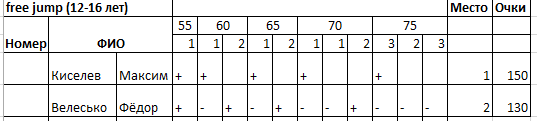 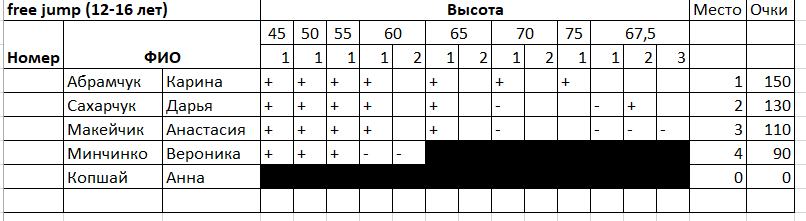 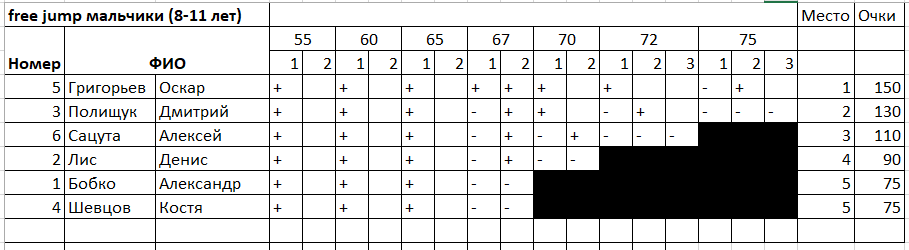 ,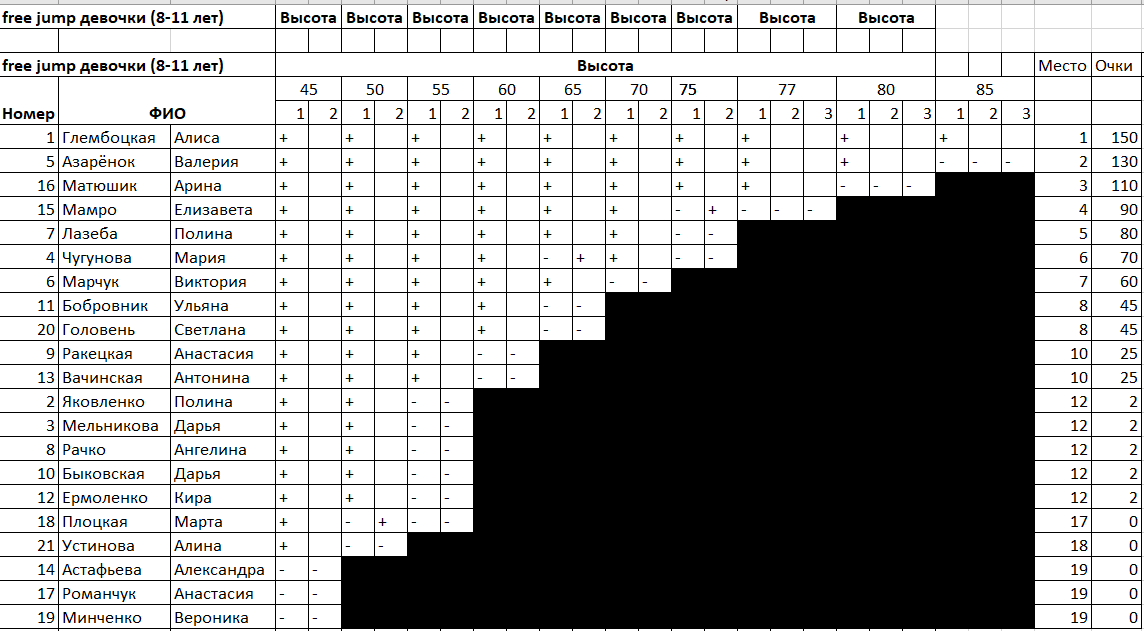 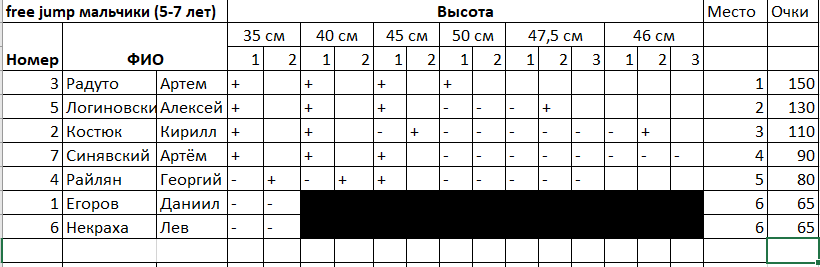 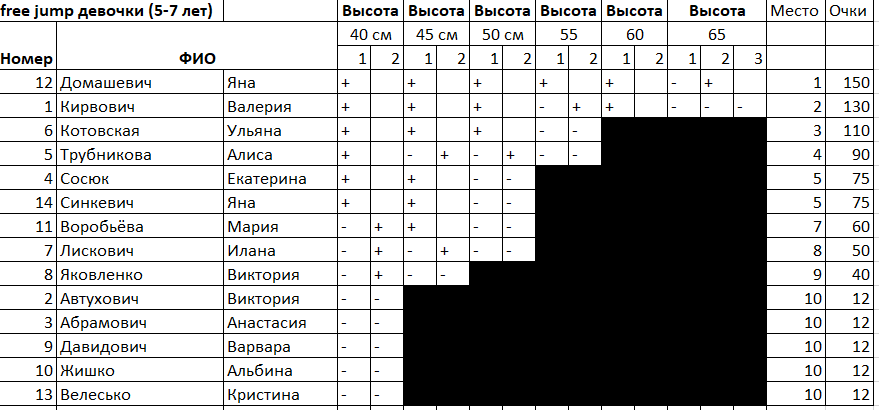 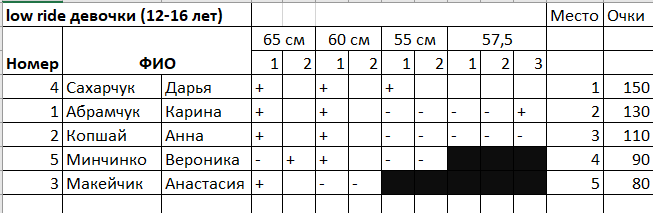 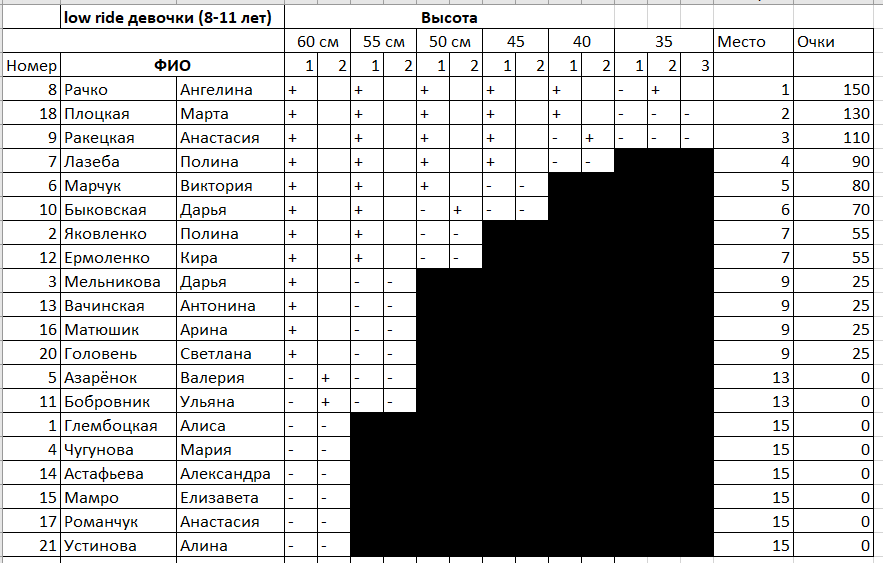 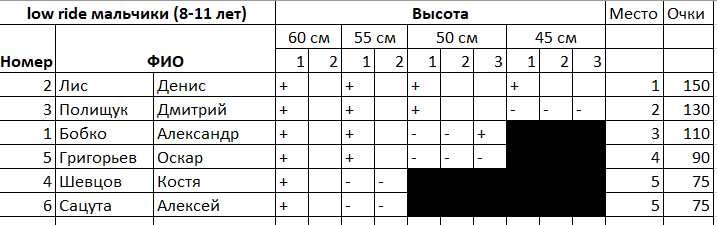 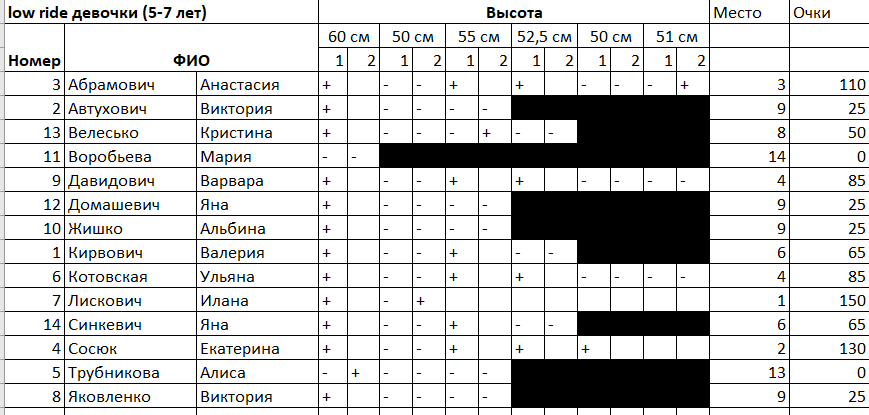 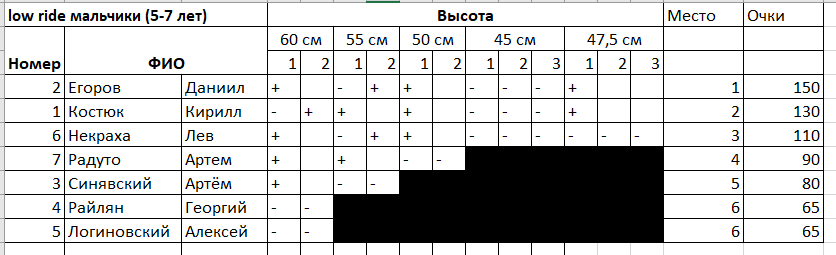 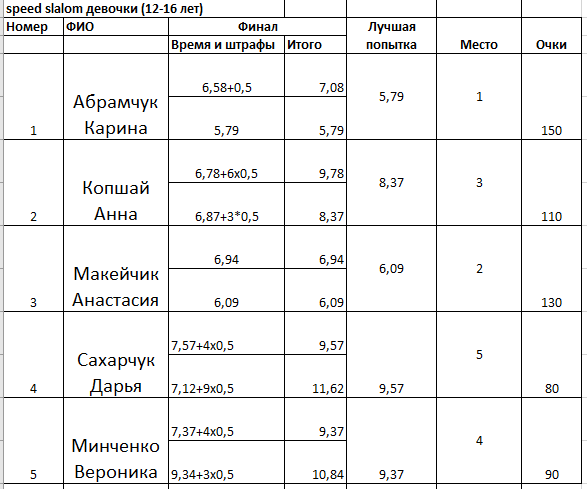 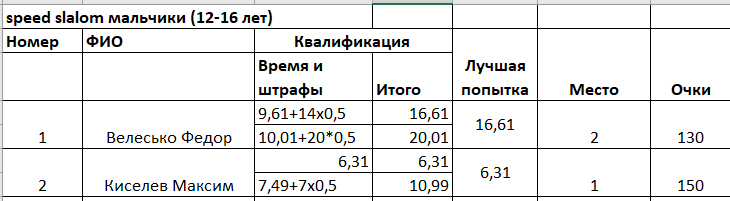 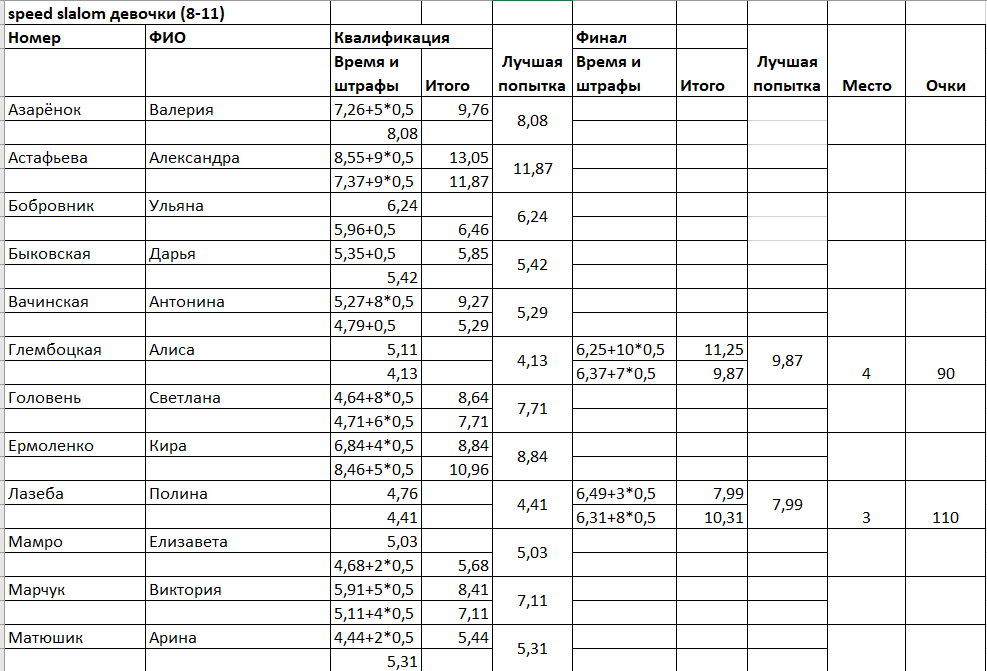 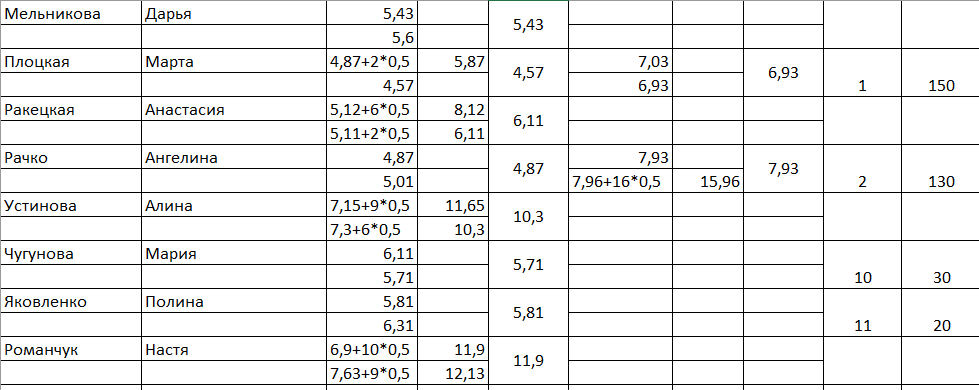 ,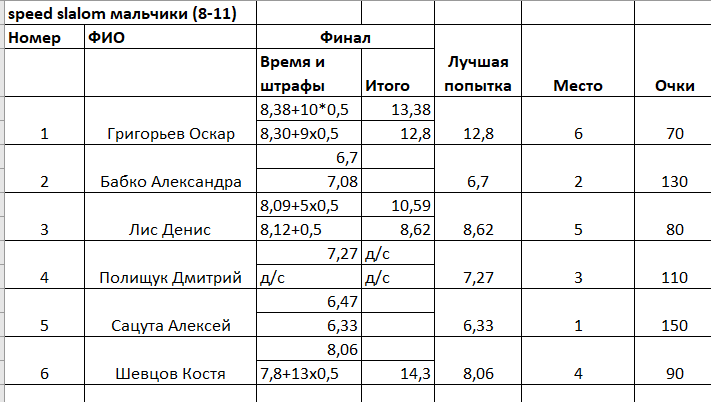 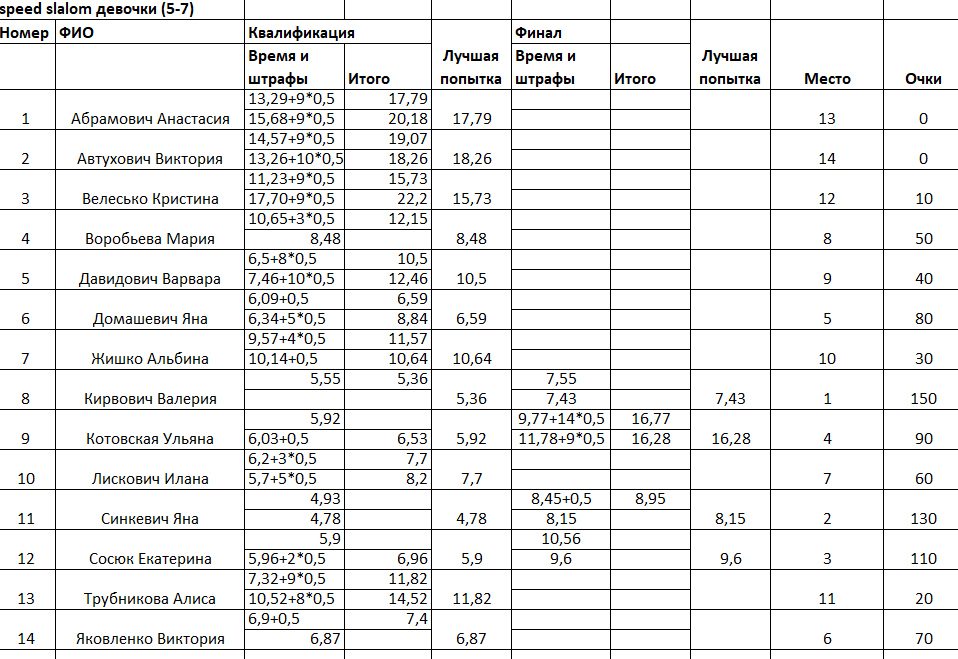 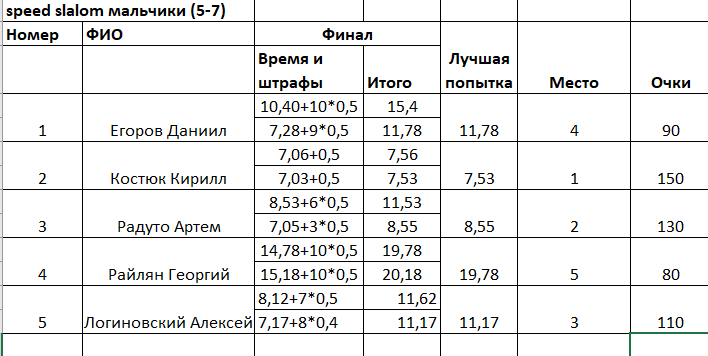 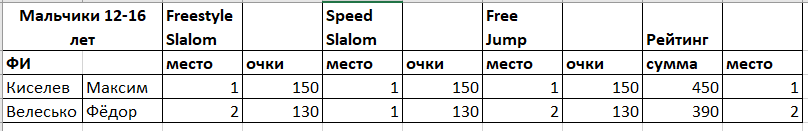 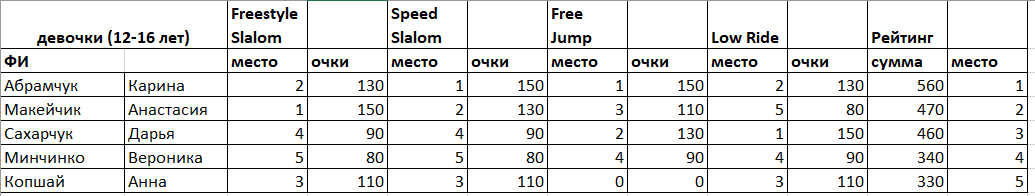 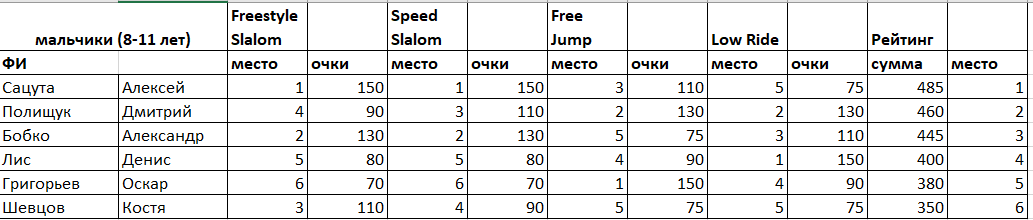 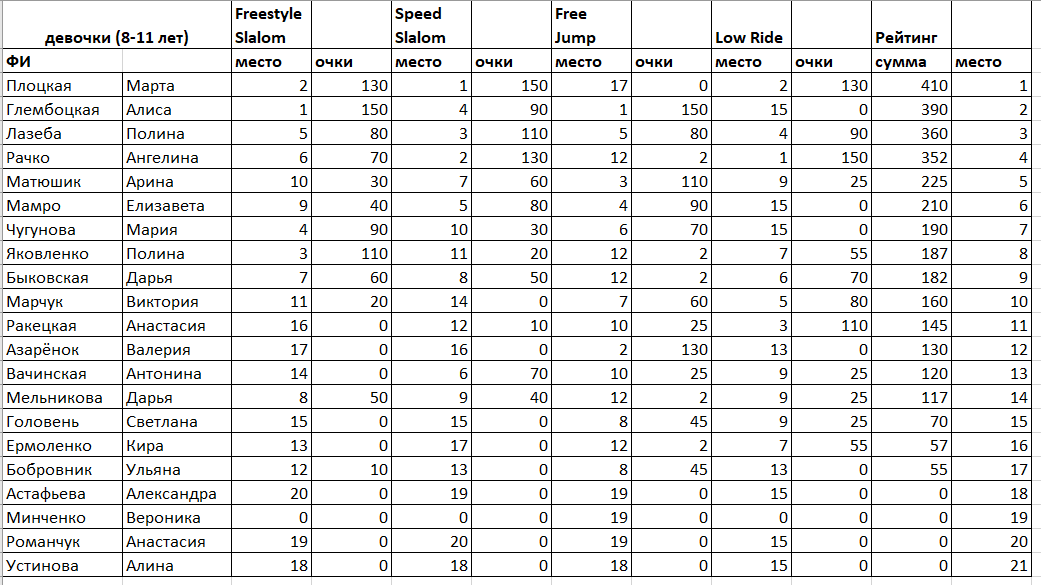 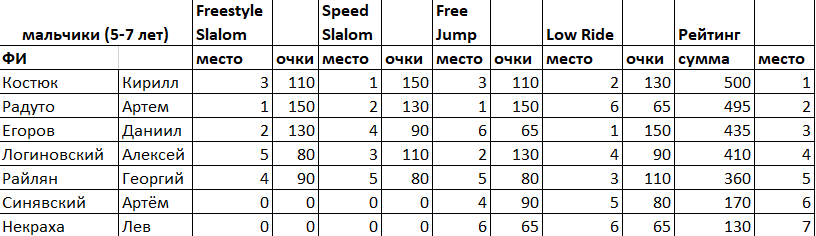 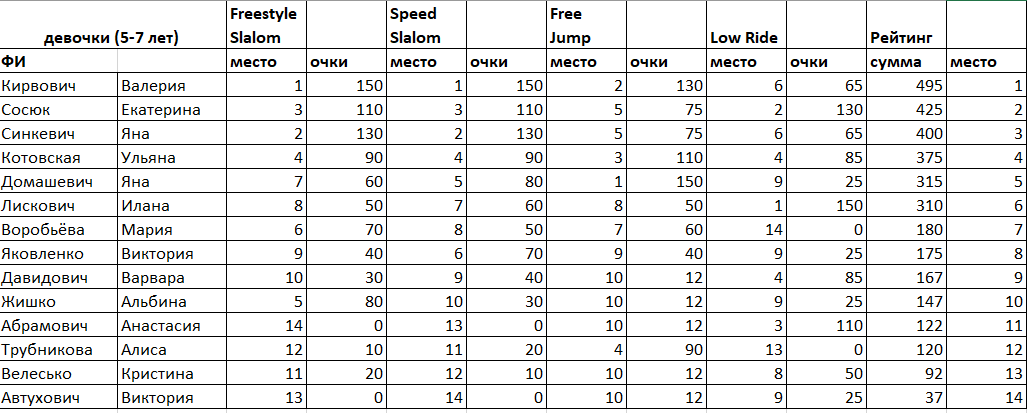 Рейтинг за 2 этапаМестодевочки (12-16 лет)девочки (12-16 лет)1 этап2 этапСумма 1+2МестоФИ1 этап2 этапСумма 1+21АбрамчукКарина54056011002МакейчикАнастасия5004709703СахарчукДарья3804608404КопшайАнна3903307205ЛисковичРената35003506МинчинкоВероника03403407ПотоцкаяВитория2900290МестоМальчики 12-16 летМальчики 12-16 лет1 этап2 этапСумма 1+2МестоФИ1 этап2 этапСумма 1+21КиселевМаксим4504509002ВелеськоФёдор3303907203МицюкДаник3900390Местодевочки (8-11 лет)девочки (8-11 лет)1 этап2 этапСумма 1+2МестоФИ1 этап2 этапСумма 1+21ГлембоцкаяАлиса4303908202ПлоцкаяМарта3204107303Лазеба Полина3603607204РачкоАнгелина3103526625МамроЕлизавета3202105306МатюшикАрина2652254907ЧугуноваМария2731904638МарчукВиктория2101603709ЯковленкоПолина18018736710Быковская Дарья18018236211Ракецкая Анастасия12014526512Мельникова Дарья 13311725013ГоловеньСветлана1457021514ВачинскаяАнтонина9012021015АзарёнокВалерия13013016ЕрмоленкоКира575717БобровникУльяна555518АстафьеваАлександра30319МинченкоВероника0020РоманчукАнастасия0021УстиноваАлина00Местомальчики (8-11 лет)мальчики (8-11 лет)1 этап2 этапСумма 1+2МестоФИ1 этап2 этапСумма 1+21СацутаАлексей4704859552БобкоАлександр5004459453ПолищукДмитрий3804608404ЛисДенис4304008305Григорьев Оскар3403807206ШевцовКостя3403506907ГрищукДмитрий290290Местомальчики (5-7 лет)мальчики (5-7 лет)1 этап2 этапСумма 1+2МестоФИ1 этап2 этапСумма 1+21РадутоАртем56049510552Костюк Кирилл4805009803ДомашКирилл4804804ЕгоровДаниил4354355ЛогиновскийАлексей4104106СинявскийАртём2201703907РайлянГеоргий3603608Некраха Лев130130Местодевочки (5-7 лет)девочки (5-7 лет)1 этап2 этапСумма 1+2МестоФИ1 этап2 этапСумма 1+21Кирвович Валерия 479,5495974,52СинкевичЯна4604008603КотовскаяУльяна4203757954СосюкЕкатерина3304257555ЛисковичИлана3053106156ДомашевичЯна2453155607ДавидовичВарвара1551673228АбрамовичАнастасия177,5122299,59ШевченкоВалерия 287,5287,510КороткевичЛюбава207,5207,511ВоробьёваМария18018012ЯковленкоВиктория17517513ЖишкоАльбина14714714ТрубниковаАлиса 12012015АвтуховичВиктория55379215ВелеськоКристина9292